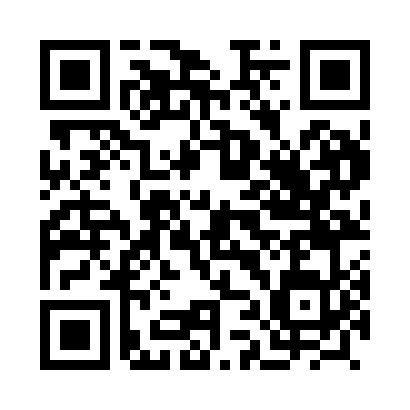 Prayer times for Shahdadpur, PakistanMon 1 Apr 2024 - Tue 30 Apr 2024High Latitude Method: Angle Based RulePrayer Calculation Method: University of Islamic SciencesAsar Calculation Method: ShafiPrayer times provided by https://www.salahtimes.comDateDayFajrSunriseDhuhrAsrMaghribIsha1Mon4:596:1712:293:586:428:002Tue4:586:1512:293:586:438:013Wed4:576:1412:293:586:438:014Thu4:556:1312:283:586:448:025Fri4:546:1212:283:586:448:026Sat4:536:1112:283:586:458:037Sun4:526:1012:283:576:458:048Mon4:516:0912:273:576:468:049Tue4:506:0812:273:576:468:0510Wed4:496:0712:273:576:478:0511Thu4:476:0612:263:576:478:0612Fri4:466:0512:263:566:488:0713Sat4:456:0412:263:566:488:0714Sun4:446:0312:263:566:498:0815Mon4:436:0212:253:566:498:0916Tue4:426:0112:253:566:498:0917Wed4:416:0012:253:556:508:1018Thu4:395:5912:253:556:508:1119Fri4:385:5912:253:556:518:1120Sat4:375:5812:243:556:518:1221Sun4:365:5712:243:556:528:1322Mon4:355:5612:243:546:528:1323Tue4:345:5512:243:546:538:1424Wed4:335:5412:243:546:538:1525Thu4:325:5312:233:546:548:1526Fri4:315:5212:233:536:548:1627Sat4:305:5212:233:536:558:1728Sun4:295:5112:233:536:568:1829Mon4:285:5012:233:536:568:1830Tue4:275:4912:233:536:578:19